May 1st, 2018Dear Parents,On Thursday, May 17th the second grade class will be taking a trip to the Barr Hill Nature Conservatory in Greensboro Vermont. This is a beautiful, easy hike that will allow students to get a panoramic view of Vermont’s mountain ranges and see evidence of how Vermont’s landscape was created. We will leave the school at 8:30 and return to school around 1:30. Along the hike are trail stations that teach about different things they will be seeing on the trail, such as glacial gouging and a glimpse of the ancient sea floor. After the hike is completed and everyone has had lunch we will stop at Nessie’s for ice cream by Lake Caspian. If you would like to chaperone the trip please contact Emily in the office to make sure you are on the approved chaperone list. 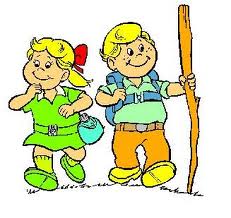 On the day of the hike it is very important your child comes to school with the following:SneakersSunscreen (hopefully it will be sunny)A water bottleA small bag to carry their lunch inMoney for ice cream ($4.00)Please return the bottom of this permission slip by May 11th. If you have an questions please contact me at the school (988-2565 ex. 1007) or by email (jordan.billings@ncsuvt.org).Thank you,Jordan Billings -------------------------------------------------------------------------------------------------------------------------------I give my child, __________________________ permission to attend the second grade field trip to Barr Hill Nature Conservatory with Troy School on May 17th.Parent signature: ___________________________________________ I would like the school to pack a lunch for my child. ____ I can chaperone the field trip.____ I will pack a lunch for my child.     jkzsfkjhmd____ I cannot chaperone the field trip.